Faith Lutheran Church – DECEMBER 2020SundayMondayTuesdayWednesdayThursdayFridaySaturday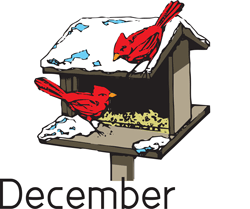 1)6p Card Ministry2)6:30p Bell Choir3) 9-3p Fellowship/Sew             Day3p ChristCare4)5)9:15a ChristCare6)  Worship5p Catechism Class7)8)9)6:30p Bell Choir10) 3p ChristCare11)12)9:15a ChristCare13)  Worship 14) 6:30p Parish Ed7:30p Evangelism15) 7p Executive Council7:30p Church Council16)6:30p Bell Choir17) 9-3p Fellowship/Sew             Day3p ChristCare18)19)9:15a ChristCare20)Worship5p Catechism ClassNEWSLETTER ARTICLES DUE21)OFFICE OPEN22)23)6:30p Bell Choir24)  OFFICE CLOSED4:00p – 7:00p – 10:00p Christmas Eve WorshipMASKS REQUIRED25)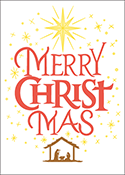 26)27) Worship28)OFFICE OPEN29)30)6:30p Bell Choir31) OFFICE CLOSED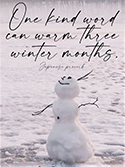 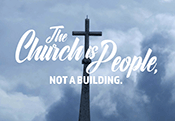 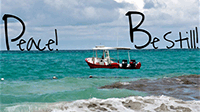 